              SKANLA MEMBERSHIP APPLICATION FORM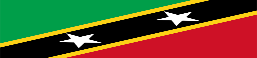 CONTACT DETAILSMr/Mrs/Ms/Other: First Name: …………………………. Surname: …………………………………………………Address:                   ……………………………………………………………………………………………………..                                      ……………………..………………………………………………………………………………………..                              …………………………………………………………………… Postcode: ……………….                                   Home Tel: ……………………………… Mobile: …………………………………………………..                                   Email: ……………………………………………………………………………………………MEMBERSHIP Which of the following best describes you? (Select one)     1 St Kitts & Nevis National 2 Spouse of St Kitts & Nevis National     3 Child of St Kitts & Nevis National 4 St Kitts Nevis Heritage     5 Wider community i.e., no connection by nationality, spouse or heritagePUBLICITY I give my permission for my photo to be used to be used for                  Publicity by SKANLA YES/NODate of application: ………………………. Signature: …………………………………………………………………Signature below of parent or guardian if applicant is under 18 years of age:Signature ……………………………………………………………………………………………………………………………      Annual Membership Fee: £20.00. Please make cheque payable toSt Kitts and Nevis London Association. Payment can also be made via BACS transfer.Membership of (SKANLA) is strictly determined by the discretion of the Executive Committee.Please address all correspondence to: SKANLA 61 Dawpool Road London NW2 7DLFOR OFFICE USE ONLY Date received: ……………………. Date Started: ……………………. Renewal Date: ………………………Amount Received: …………………………… Cash/Cheque/BACS: …………………………………………….Agreed by (Signature(s) …………………………………………………………………………………………………..